Отчет о проведении акции «Час Кода»11.12.2015,г. Озерск, МБОУ №Лицей №39Учитель Мишина И.Н. Чтобы вдохновить учащихся осваивать программирование, в лицее проводилась акция «Час кода», в рамках которой  были проведены уроки, занятия и мероприятия, направленные на формирование и поддержку интереса молодых людей к изучению информационных технологий и информатики.Акция была направлена на формирование и поддержку интереса молодежи к изучению информатики и программирования, а также на  повышение престижности ИТ-специальностей в глазах молодых людей.В лицее  учителя информатики активно включились в данную Акцию.Используя  материалы с всероссийского сайта  www.часкода.рф  был составлен  план проведения уроков, позволяющий охватить учеников, которые обучаются в лицее.На уроках были использованы -         мотивационный ролик с участием звезды российского кино и известных людей из сферы IT-технологий,  раскрывает имидж IT и работы IT-специалистов.-         видео-лекция-обращение представителей ведущих IT-компаний к молодежи, в которой они делятся своим взглядом на перспективу развития информационных технологий, на то, как изменится мир, когда молодые люди закончат вузы, и рассказывают о том, чем IT может привлечь молодых людей, мечтающих добиться успеха в будущем.-         on-line тренажер «Искатель сокровищ» который не требует предварительной подготовки учащихся и содержат разбор и закрепления базовых понятий программирования.Уроки  проводились для учеников разных возрастных групп.  Ученики 7-8 классов с интересом приняли информацию о проведении необычного урока. Прослушали вступительное слово учителя, посмотрели мотивационный ролик и видео-лекцию-обращение представителей IT-компаний к молодежи, на следующем  этапе  урока учащимся  предлагалось выполнить  работу с on-lint тренажером «Искатель сокровищ».Написание программы в тренажере осуществлялось с помощью функции перемещения и составления блоков-объектов в рабочую область и обратно. Выполнив задание и запустив выполнение программы, дети видели исходный код своей программы на языке JavaScript.Выполняя такие задания, ребята  поняли, что  они могут  составлять программы.        Во время работы с тренажером ученики обращались за помощью к своим одноклассникам. Они советовались, экспериментировали, искали пути решения задачи. Результаты работы у разных классов отличались путём решения поставленной задачи.К сожалению, времени для выполнения всех заданий тренажера на уроке не всегда хватало, поэтому ребятам было предложено в качестве домашнего задания пройти тренажер дома самостоятельно и принести сертификаты участников, распечатанные на принтере или скаченные на flash, как подтверждение выполнения домашнего задания.Ученики были предупреждены, что они также получат ссылку на электронный значок участника акции, с помощью которого они могут поделиться своими достижениями в социальных сетях.Для учеников старшей возрастной группы (9-11 классы) урок проводился с целью профориентации учащихся.Ребята с интересом прослушали информацию о Всероссийской Акции «Час Кода», посмотрели мотивационный ролик и видео-лекцию-обращение представителей IT-компаний к молодежи На следующем этапе урока ученикам была представлена презентация «IT-специальности» с информацией о квалификациях специалистов и мотивационный ролик «IT Будь в теме!».В ролике к ребятам обращались известные IT-специалисты и российские актеры.  Они рассказали о важности IT-специалистов, ведь в перечне перспективных специальностей направление Information Technologies  занимает особое  место.  Урок «Час кода»  в 10 а классе 11.12.2015 прошел с участием представителей IT-компании    «Интерсвязь» в Озерске - заместителем генерального директора Каргаполовым  Александром и сетевым администратором Свиреповым Евгением.Представители компании рассказали об ADSL, GPON-технологиях, сетевом и ресурсном кодировании, реалиях IT-рынка, о разработке отечественного ПО. Учеников заинтересовали обязанности специалистов IT-технологий, востребованность языков программирования, использование каналов связи, управление голосовыми сообщениями, возможности получения образования по заинтересовавшим специальностям и, конечно, уровень заработной платы. На следующем  этапе  урока состоялась работа с on-line  тренажером.Некоторые ученики выполняли задания самостоятельно, но всё же большинство учащихся работали группами.Внимание учащихся было обращено на то, что они могут видеть свой вклад и общее количество участников акции (таких же школьников как они), прошедших тренажер с 4 по 13 декабря, на интерактивной карте нашей страны на главной странице сайта акции. Информация постоянно обновляется, и можно видеть количество участников  Уральского федерального округа.Участие во Всероссийской Акции подняло самооценку школьников, пополнило их знания в области IT-технологий.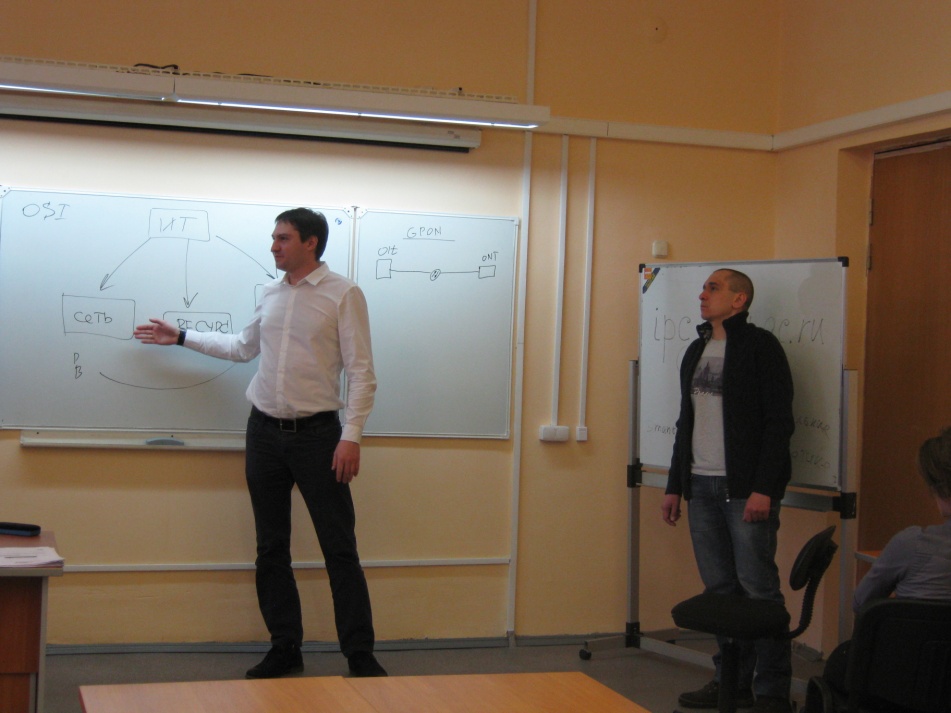 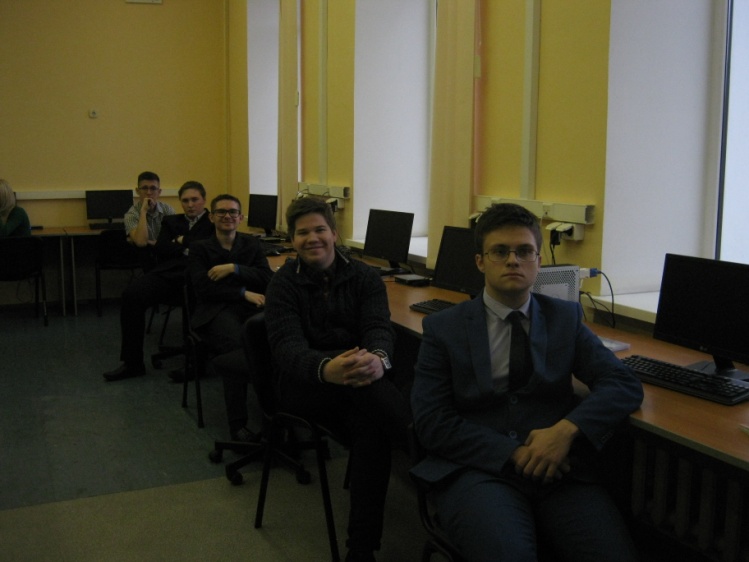 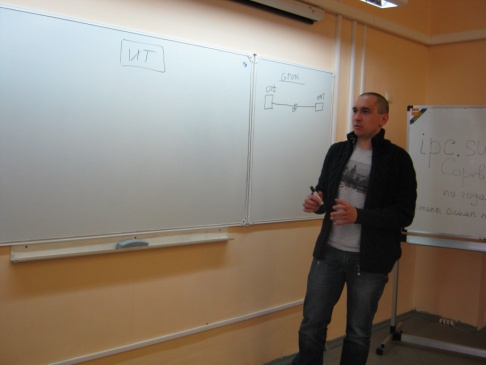 